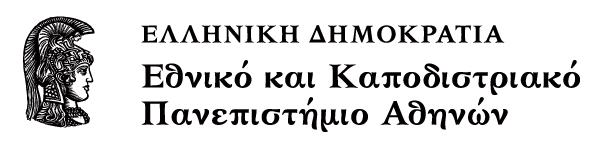 ΙΣΤΟΡΙΑ ΑΡΧΑΙΩΝ ΑΝΑΤΟΛΙΚΩΝ ΕΚΚΛΗΣΙΩΝΕνότητα: Θεολογικοί διάλογοιΔημήτριος Ν. ΜόσχοςΤμήμα ΘεολογίαςΣκοποί ενότηταςΗ πληροφόρηση για το χρονικό των θεολογικών διαλόγων μεταξύ Ορθόδοξης Εκκλησίας και Αρχαίων Ανατολικών Εκκλησιών αλλά και αυτών με την υπόλοιπη Χριστιανική Εκκλησία.Περιεχόμενα ενότηταςΗ θεολογική συζήτηση και οι πρόοδοι των θεολογικών διαλόγωνΔιάλογος Ὀρθοδόξων καί Ἀρχαίων ἈνατολικῶνὍπως ἀναφέρθηκε στήν ἀρχή ἀπό ἀρκετά χρόνια ἔχει δρομολογηθεῖ θεολογικός διάλογος μεταξύ Ὀρθοδόξων καί Ἀρχαίων Ἀνατολικῶν Ἐκκλησιῶν, ἀρχικά ὑπό τήν αἰγίδα τοῦ Παγκοσμίου Συμβουλίου Ἐκκλησιῶν, ὅπου στήν ὁμάδα αὐτή ΔΕΝ ἐννοοῦνται οἱ Ἀσσύριοι. Tή δεκαετία τοῦ 60 ἔγιναν οἱ συναντήσεις σέ Aarhus (1964), Bristol (1967), Γενεύη (1970), Ἀντίς Ἀμπέμπα (1971), ἀλλά ἀργότερα ὑπῆρξε μιά ἐσωτερική δυναμική στή σχέση μεταξύ τῶν δύο οἰκογενειῶν μέ ἀξιοσημείωτα ἀποτελέσματα. Ἔτσι, μιά νέα συνάντηση στό Chambésy τῆς Ἑλβετίας τό 1985 ὁδήγησε σέ δημιουργία μεικτῆς θεολογικῆς ἐπιτροπῆς πού συνεδριάζοντας τό 1989 στό Μοναστήρι Deir-Anba-Bishoy στή Νιτρία τῆς Αἰγύπτου (20-24 Ἰουνίου) καί τό 1990 ξανά στό Chambésy (23-28 Σεπτεμβρίου) παρήγαγε τήν Πρώτη καί Δεύτερη Δήλωση. Τά κείμενα πού ὑπογράφηκαν καί ἐμπεριέχονται στό περιοδικό Επίσκεψις 422 (1.7.1989), 5-15 καί 446 (1.10.1990) 18-23 ἀναφέρουν σέ γενικές γραμμές ὅτι ὑπάρχει συμφωνία μεταξύ τῶν δύο οἰκογενειῶν στή Χριστολογία τῆς διδασκαλίας τοῦ ἁγ. Κυρίλλου Ἀλεξανδρείας, ὅπως αὐτή ἀναφέρεται σέ συγκεκριμένα κείμενα, καί στή βάση αὐτή οἱ ἀρχαίοι Ἀνατολικοί ἀποδέχονται τίς δύο φύσεις καί τήν ἀσύγχυτη ἕνωσή τους μέ τά τέσσερα ἐπιρρήματα τῆς Χαλκηδόνος, ἐνῶ γιά τίς ἑπόμενες Οἰκουμενικές Συνόδους δέχονται θετικά τήν διευκρίνηση τῶν Ὀρθοδόξων (καί πάγια θέση τῆς Ὀρθόδοξης Ἐκκλησίας) ὅτι οἱ ἑπόμενες Οἰκουμενικές Σύνοδοι (οἱ 3 δηλαδή μετά τήν Χαλκηδόνα) διευκρινίζουν καί ἀναπτύσσουν τή διδασκαλία τῶν προηγουμένων. Ὁ διάλογος μετά τή φάση αὐτή βρίσκεται στά ἱστορικοκανονικά προβλήματα τῆς ἐκκλησιαστικῆς θέσης τῶν δύο διδασκάλων τῶν Ἀρχαίων Ἀνατολικῶν Σεβήρου Ἀντιοχείας καί Διοσκόρου Ἀλεξανδρείας πού εἶναι καταδικασμένοι ἀπό τήν Ὀρθόδοξη Ἐκκλησία. Γιά τό θέμα αὐτό ἔχει ἀναπτυχθεῖ στά ἑλληνικά πλούσια βιβλιογραφία καί ὑπέρ τῆς ἄρσης τῶν ἀναθεμάτων πού τούς ἐπέβαλε ἡ Ὀρθόδοξη Ἐκκλησία ἀλλά καί ἐναντίον της.Διάλογος Ἀρχαίων Ἀνατολικῶν καί ΡωμαιοκαθολικῶνὙπῆρξαν διάφορες ἐπαφές μεταξύ Ὀρθοδόξων καί Ἀρχαίων Ἀνατολικῶν ἀλλά ἐντάθηκαν κυρίως μετά τή Β΄Βατικανή Σύνοδο καί τήν ὑποστήριξη τοῦ ἱδρύματος Pro Oriente στή Βιέννη. Τελικά ξεκίνησε ἐπίσημος διάλογος μέ μεικτή ἐπιτροπή καί συμπροέδρους τόν Κόπτη ἐπίσκοπο Δαμιέττης καί τόν Καρδινάλιο Walter Kasper. Ἡ προπαρασκευαστική ἐπιτροπή ἔθεσε τούς ὅρους τοῦ Διαλόγου κλπ. καί ἀρχῆς γενομένης στό Κάιρο τό 2004 μέχρι τό 2009 γίνονταν ἐτήσιες συναντήσεις ἀνάμεσα στή Ρ/Κ ἐκκλησία καί τήν Κοπτική Ἐκκλησία, τή Συροορθόδοξη, τά δύο Ἀρμενικά Καθολικάτα, τήν Ὀρθόδοξη Ἐκκλησία τῆς Ἐρυθραίας καί τή Συροορθόδοξη Ἐκκλησία τῆς Ἰνδίας (Malankara Orthodox Syrian Church). Τόν Ἰανουάριο 2009 κατέληξαν σέ κείμενο πού διαπραγματεύεται βασικά θέματα ἐκκλησιολογίας, ἀποστολικῆς διαδοχῆς, συνοδικότητας, πρωτείου κλπ. καί ἀπομένει νά ξεκαθαριστοῦν περισσότερο στό μέλλον, καθώς σημαντικό θεολογικό πρόβλημα σέ αὐτό τόν διάλογο εἶναι τό πρωτεῖο τοῦ ἐπισκόπου Ρώμης. Τόν Ἰανουάριο 2010 συζητήθηκαν οἱ μορφές κοινωνίας πού ὑπῆρχαν στήν ἀρχαία Ἐκκλησία μέχρι τό 451 (βλ. τό κείμενο στό παράρτημα). ΣημειώματαΣημείωμα Ιστορικού ΕκδόσεωνΈργουΤο παρόν έργο αποτελεί την έκδοση 1.0.Έχουν προηγηθεί οι κάτωθι εκδόσεις:•	eclass.uoa.gr/courses/THEOL120Σημείωμα ΑναφοράςCopyright Εθνικόν και Καποδιστριακόν Πανεπιστήμιον Αθηνών, Δημήτριος Μόσχος, 2015. «Ιστορία Αρχαίων Ανατολικών Εκκλησιών. Θεολογικοί διάλογοι». Έκδοση: 1.0. Αθήνα, 2015. Διαθέσιμο από τη δικτυακή διεύθυνση: opencourses.uoa.gr/courses/THEOL1/.Σημείωμα ΑδειοδότησηςΤο παρόν υλικό διατίθεται με τους όρους της άδειας χρήσης Creative Commons Αναφορά, Μη Εμπορική Χρήση Παρόμοια Διανομή 4.0 [1] ή μεταγενέστερη, Διεθνής Έκδοση.   Εξαιρούνται τα αυτοτελή έργα τρίτων π.χ. φωτογραφίες, διαγράμματα κ.λ.π.,  τα οποία εμπεριέχονται σε αυτό και τα οποία αναφέρονται μαζί με τους όρους χρήσης τους στο «Σημείωμα Χρήσης Έργων Τρίτων».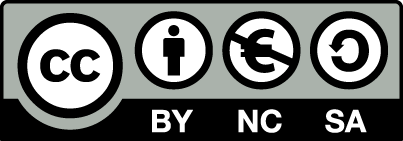 [1] http://creativecommons.org/licenses/by-nc-sa/4.0/Ως Μη Εμπορική ορίζεται η χρήση:που δεν περιλαμβάνει άμεσο ή έμμεσο οικονομικό όφελος από την χρήση του έργου, για το διανομέα του έργου και αδειοδόχοπου δεν περιλαμβάνει οικονομική συναλλαγή ως προϋπόθεση για τη χρήση ή πρόσβαση στο έργοπου δεν προσπορίζει στο διανομέα του έργου και αδειοδόχο έμμεσο οικονομικό όφελος (π.χ. διαφημίσεις) από την προβολή του έργου σε διαδικτυακό τόποΟ δικαιούχος μπορεί να παρέχει στον αδειοδόχο ξεχωριστή άδεια να χρησιμοποιεί το έργο για εμπορική χρήση, εφόσον αυτό του ζητηθεί.Διατήρηση ΣημειωμάτωνΟποιαδήποτε αναπαραγωγή ή διασκευή του υλικού θα πρέπει να συμπεριλαμβάνει:το Σημείωμα Αναφοράςτο Σημείωμα Αδειοδότησηςτη δήλωση Διατήρησης Σημειωμάτων το Σημείωμα Χρήσης Έργων Τρίτων (εφόσον υπάρχει)μαζί με τους συνοδευόμενους υπερσυνδέσμους.Σημείωμα Χρήσης Έργων Τρίτων Το Έργο αυτό κάνει χρήση των ακόλουθων έργων:Εικόνες/Σχήματα/Διαγράμματα/Φωτογραφίες-----ΧρηματοδότησηΤο παρόν εκπαιδευτικό υλικό έχει αναπτυχθεί στo πλαίσιo του εκπαιδευτικού έργου του διδάσκοντα.Το έργο «Ανοικτά Ακαδημαϊκά Μαθήματα στο Πανεπιστήμιο Αθηνών» έχει χρηματοδοτήσει μόνο τη αναδιαμόρφωση του εκπαιδευτικού υλικού. Το έργο υλοποιείται στο πλαίσιο του Επιχειρησιακού Προγράμματος «Εκπαίδευση και Δια Βίου Μάθηση» και συγχρηματοδοτείται από την Ευρωπαϊκή Ένωση (Ευρωπαϊκό Κοινωνικό Ταμείο) και από εθνικούς πόρους.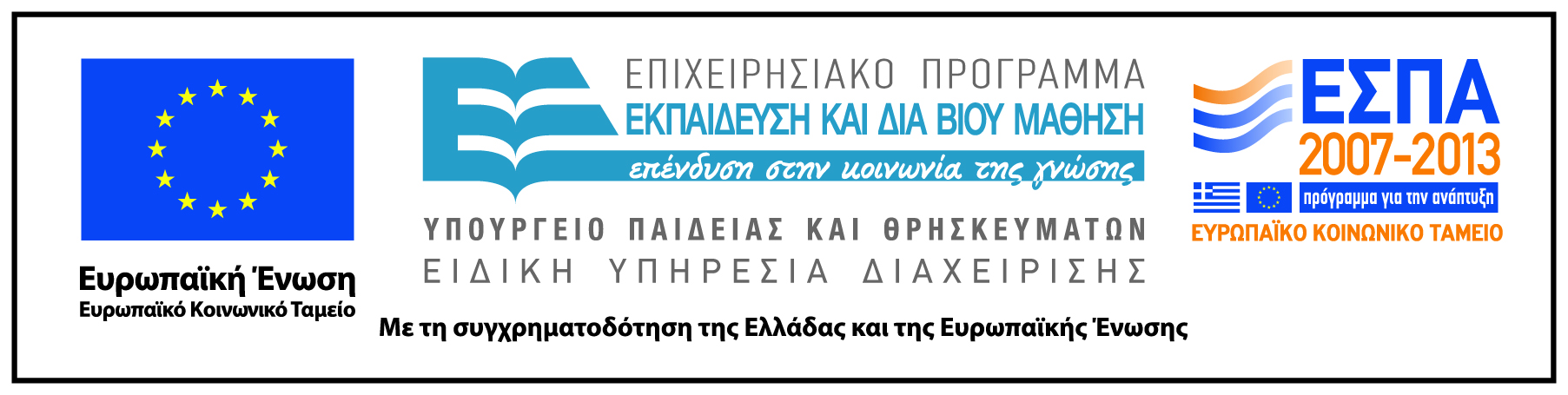 